DETERMINA A CONTRARRE N. 55 DEL 19.06.2019SPESE IN ECONOMIA DI IMPORTO INFERIORE A €.40.000,00Oggetto:  acquisto macchine da ufficio e consumabili da stampa  cig Z8B28CCB39 cup ATT000NON000CUPIl Direttore del Dipartimentoper le motivazioni indicate in premessa:di affidare la fornitura di cui in oggetto alla ditta SARES SRL mediante stipula della trattativa diretta N.949928/2019;che l’importo base della fornitura è di €.  969,00 (comprese spese di spedizione al piano) oltre IVA;che la spesa complessiva graverà sul Budget 2019 del Dipartimento, sull’UPB PSCH.GalderisiS18SSPsichiatria – Voci di bilancio: AI12202 - Periferiche e CC22103 - Materiale di consumo informatico;di nominare la Prof.ssa Paola Bucci quale referente per la regolare esecuzione della fornitura;di prendere atto che il RUP per l’affidamento della fornitura indicata in premessa, sia la dott.ssa Rosa Santo, in possesso dei requisiti professionali di cui alle Linee Guida ANAC n. 3 citate in premessa;che si provveda, in ossequio al principio di trasparenza e fatto salvo quanto previsto dall’art. 1, comma 32, della Legge n. 190/2012 e dal D.Lgs. n. 33/2013, alla pubblicazione, ai sensi dell’art. 29 del D.Lgs. n. 50/2016, nel proprio sito web “Amministrazione Trasparente”.Il Direttore del Dipartimento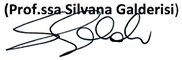 estremi del provvedimento di acquisto: BUONO D’ORDINE N. 55 DEL 19.06.2019VistoVistoIl Regolamento per l’Amministrazione, la Finanza e la Contabilità – emanato con DR n.85 del 04.02.2014 – ed in particolare l’art. 4 che conferisce ai Dipartimenti, quali Centri Autonomi di Gestione, l’autonomia gestionale nel limite dell’emanazione dei provvedimenti di impegno, liquidazione e ordinazione delle spese;Manuale di Contabilità approvato con DDG n. 223 dell’11.04.2014 e successive modifiche ed integrazioni, emanato in attuazione dell’art.2 del Regolamento per l’Amministrazione, la Finanza e la Contabilità emanato con DR n.85 del 04.02.2014;Visto il “Codice dei contratti pubblici relativi a lavori, servizi e forniture" emanato con Decreto Legislativo 18 aprile 2016, n. 50 e s.m.i;VistoL’art. 37 del D.Lgs. n. 33/2013 e l’art. 1, comma 32, della Legge n. 190/2012, in materia di “Amministrazione Trasparente”;VistoL’art.30 del Decreto Legislativo 18 aprile 2016, n. 50 a norma del quale “L'affidamento e  l'esecuzione  di  appalti  di  opere,  lavori, servizi, forniture  e  concessioni,  si svolge nel rispetto dei principi di economicità,  efficacia,  tempestività  e  correttezza. Nell'affidamento degli  appalti  e  delle  concessioni,  le  stazioni appaltanti rispettano, altresì, i principi  di  libera  concorrenza, non  discriminazione,  trasparenza,  proporzionalità,   nonché   di pubblicità"; VistoL’art. 36, comma 1 del Decreto Legislativo 18 aprile 2016, n. 50 a norma del quale “L'affidamento e l'esecuzione di lavori, servizi e  forniture  di importo inferiore alle soglie di cui all'articolo  35  avvengono  nel rispetto dei principi di cui all'articolo 30, comma  1,  nonché  del rispetto del principio di rotazione degli inviti e degli affidamenti e in modo da assicurare l’effettiva possibilità di partecipazione delle microimprese, piccole e medie imprese " ;VistoL’art. 36, comma 2 lettera a) del D.Lgs. n. 50/2016 e s.m. (D.Lgs. n. 56/2017) che consente di procedere, per affidamenti di importo inferiore a €. 40.000,00, all’affidamento diretto, anche senza previa consultazione di due o più operatori economici;Viste Le Linee Guida n. 3 dell’ANAC di attuazione del D.Lgs. 18 aprile 2016, n. 50, recanti “Nomina, ruolo e compiti del responsabile unico del procedimento per l’affidamento di appalti e concessioni” – Aggiornato al D.Lgs.  19 aprile 2017,n. 56;  Tenuto contodell’obbligo di utilizzo dei mezzi di comunicazione elettronici nello svolgimento delle procedure di aggiudicazione ai sensi dell’art. 40 del D.Lgs. n. 50/2016 e s.m.i.;Considerato che l’Ateneo ha provveduto all’acquisto di una piattaforma denominata U-BUY – AA “Appalti & Affidamenti” ed U-BUY – EOE “Elenchi Operatori Economici” al fine di ottemperare agli obblighi di cui al richiamato art. 40 D.Lgs. n. 50/2016 e s.m.i.;VistaLa richiesta presentata in data 03.04.2019 dalla Prof.ssa Armida Mucci per l'acquisto di n.1 multifunzione a colori e consumabili da stampa per le esigenze della Scuola di Specializzazione in Psichiatria   – Allegato n. 1;VistoL'art. 1 comma 513 della Legge n.208 del 28 dicembre 2015 in base al quale "Al fine di garantire l'ottimizzazione e la razionalizzazione degli acquisti di beni e servizi informatici e di connettività, fermi restando gli obblighi di acquisizione centralizzata previsti per i beni e servizi dalla normativa vigente, le amministrazioni pubbliche e le società inserite nel conto economico consolidato della pubblica amministrazione, come individuate dall'Istituto nazionale di statistica (ISTAT) ai sensi dell'articolo 1 della legge 31 dicembre 2009, n. 196, provvedono ai propri approvvigionamenti esclusivamente tramite Consip SpA...]Considerato che  Le Convenzioni Consip attive per la fornitura di STAMPANTI e MULTIFUNZIONE non rispondono alle esigenze di acquisto del ricercatore richiedente in quanto:le uniche convenzioni Consip attive per la categoria Informatica, Elettronica, Telecomunicazioni e macchine per l'ufficio sono: " Stampanti 15" per la quale è possibile acquistare unicamente i consumabili per apparecchiature previste dalla convenzione ma esaurite;" Stampanti 16" composta da n.5 lotti che non soddisfano le esigenze di acquisto per mancanza di caratteristiche essenziali e che pertanto non si possa procedere all'acquisto delle attrezzature offerte (la convenzione non prevede infatti l'offerta di una multifunzione A4 a colori ma solo in bianco e nero);"Apparecchiature multifunzione 29 - noleggio" composta da n.3 lotti che offrono prodotti che non soddisfano le esigenze di acquisto per mancanza di caratteristiche essenziali (i lotti 1 e 2 offrono apparecchiature monocromatiche; il lotto 3 offre multifunzione a colori ma di dimensioni di ingombro superiori allo spazio fisico disponibile) e che pertanto non si possa procedere all'acquisto delle attrezzature offerte;"Apparecchiature multifunzione 30 - noleggio" composta da n.5 lotti  di cui:- lotti 1, 3 e 4 offrono apparecchiature monocromatiche e non a colori come richiesto; - lotti 2 e 5 offrono multifunzione a colori ma di dimensioni di ingombro superiori allo spazio fisico disponibile; e che pertanto non si possa procedere all'acquisto delle attrezzature per le su indicate convenzioni - Allegati  n.2-3-4-5;Vista La richiesta del Direttore del Dipartimento - prot. n. 68968 del 21.05.2019 - indirizzata al Direttore Generale di Ateneo, di autorizzazione al ricorso ad un’acquisizione fuori dal regime CONSIP – Allegato n. 6;VistaL’autorizzazione al ricorso ad acquisizione fuori regime CONSIP concessa dal Direttore Generale e  comunicata via mail in data 11.06.2019 – Allegato n. 7;VistaLa soglia di rilevanza comunitaria per gli appalti pubblici di forniture, di servizi e per   i   concorsi   pubblici   di   progettazione   aggiudicati   da amministrazioni aggiudicatrici sub-centrali fissata dal Codice dei Contratti ad €.221.000,00;Considerato cheL’importo stimato per la fornitura/servizio è inferiore al limite di €.40.000,00 come da disposizioni contenute alle pagine 29-30 del Manuale di Contabilità approvato con DDG n. 223 dell’11.04.2014 e successive modifiche;Considerato cheL'affidamento di cui alla presente determina rientra nel regime di applicazione dell'art. 36 "Acquisti sotto soglia" del Decreto Legislativo 18 aprile 2016, n. 50; Considerato chesul Mercato Elettronico gestito da CONSIP S.p.A. è attiva per il bando “BENI”, la categoria “Informatica, Elettronica, Telecomunicazioni E Macchine Per Ufficio”;Vista L'indagine di mercato effettuata sulla piattaforma Mepa con pubblicazione delle trattative dirette n.949487 - 949858 e 949928 del 12.06.2019  rivolte, rispettivamente, alle ditte:- SOS COMPUTER SERVICE  DI MAURIZIO MONTI- QUASARTEK- SARES SRLindividuate tra le imprese abilitate al Bando "Informatica, Elettronica, Telecomunicazioni E Macchine Per Ufficio " - Allegati n.8-9-10;ConsideratocheGli operatori: - SOS COMPUTER SERVICE  DI MAURIZIO MONTI- QUASARTEK non hanno risposto alle trattative dirette n. 949487 e 949858 del 12.06.2019 e che pertanto le stesse  risultano  deserte - Allegato n.11;VistaL’offerta presentata dalla ditta SARES SRL in riscontro alla trattativa diretta n. 949928/2019 che risulta corrispondente all'oggetto della richiesta  - Allegato n.12;VistaLa congruità del prezzo verificata mediante confronto dell'offerta ricevuta con i prezzi presenti sul Mercato Elettronico delle PPAA per i medesimi prodotti e in considerazione anche della consegna al piano, non inclusa nei prezzi esposti in catalogo- Allegato n.13;VerificataLa regolarità della documentazione amministrativa necessaria ai fini dell'affidamento della fornitura/servizio alla ditta SARES SRLVistoChe è stata individuata come RUP dell’acquisto di cui trattasi la dott.ssa Rosa Santo, Segretario Amministrativo del Dipartimento di Salute Mentale e Fisica e Medicina Preventiva;Vista La delibera del Consiglio di Dipartimento del 13.12.2018 di approvazione del budget economico e degli investimenti anno 2019;VistaLa disponibilità dei fondi per l’UPB PSCH.GalderisiS18SSPsichiatria – Voci di bilancio: AI12202 - Periferiche  e  CC22103 - Materiale di consumo informatico;DETERMINA